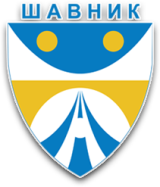             OPŠTINA ŠAVNIK        SLUŽBA ZA POLJOPRIVREDU I RURALNI RAZVOJ                                                                       - ZAHTJEV-Za isplatu odobrenih sredstavaPotpisujući ovaj document, potvrđujem pod punom krivičnom i materijalnom odgovornošću da su podaci u ovom dokumentu tačni i pouzdani.Saglasan sam da obezbijedim puni pristup kontrolorima Opštine Šavnik uvid u investiciju i cjelokupnu dokumentaciju koja se odnosi na predmet podrške po ovom Javnom pozivu.                                                                                                                                                 Pripremljeno u ___________________________________                                                                                                                                                          Podnosilac zahtjeva___________________________________Datum podnošenja zahtjeva ______  _____   2022. godine.Ime i prezimeBroj Rješenja odobravanja podrškeBroj Pčelinjih društavaBrojNeophodna dokumentacijaObilježiti sa x1.Zahtjev za isplatu odobrenih sredstava2Dokaz o uplati svog dijela računa 